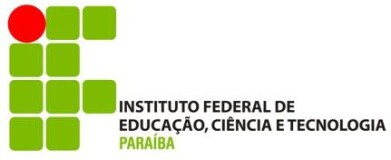 Vem requerer:INSTITUTO FEDERAL DE EDUCAÇÃO, CIÊNCIA E TECNOLOGIA DA PARAÍBACAMPUS MONTEIROREQUERIMENTO DO DISCENTENestes termos pede deferimento.	Monteiro , PB, 	/ 	/ 	_Assinatura do requerente ou responsávelAproveitamento de estudosCancelamento de MatrículaAnálise de Justiﬁcativa de FaltaDispensa de DisciplinasCertidão Tempo de EscolaridadeRevisão de ProvaTrancamento de DisciplinasCertiﬁcado de Conclusão de Ensino MédioMudança de TurnoHistórico EscolarCertiﬁcado de Qualiﬁcação ProﬁssionalMudança de TurmaReabertura de MatrículaReconhecimento de Competência (aceleração)TransferênciaTrancamento de MatrículaAnálise de Relatório de EstágioOutros (exempliﬁque):   	Outros (exempliﬁque):   	Outros (exempliﬁque):   	